PROGRAMMA DEL FESTIVAL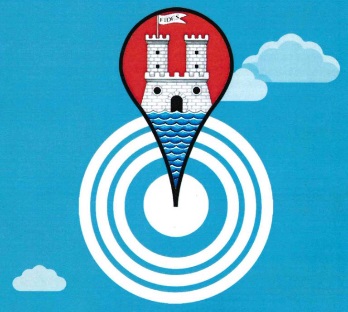 “LIVORNO AL CENTRO”	  III edizione – 25, 26 e 27 Maggio 2017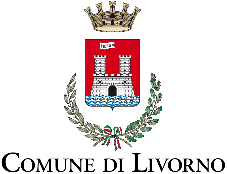 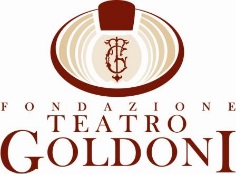 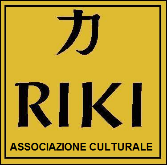 VENERDI 25Piazza AttiasPIZZA APERICENA Mercatino in C’entro e DJ SetVenerdì  ore 9,00  - 24,00  Mercatino in C’entroVenerdì  ore 18,30  - 24,00 DJ Set  “Charlie Dee”Project Renegades  “Andrea Carpina & Federico Romano”Scali D’AzeglioAPERITIVO e Gita in BattelloVenerdì  ore 19,00  - 20,30Cena a cura di Nelson Tavern  “Il Battello tra Gusto e Tradizione”Circolo Canottieri - Scali D’Azeglio 11 Info e prenotazioni  0586 894563 – 348 7382094Mercato CentraleSLOW FOOD CENA ANTISPRECO e Musica FolkVenerdì ore 19,30  - Aperitivi e Musica “Alessio Carli DJ - Play list nazionali ed internazionali”Piazza MazziniAPERITIVO CENA WINE-BAR e Musica BluesVenerdì ore 20,00 - 24,00 “Mimmo Mollica Band”Piazza GrandeAPERITIVO CENA WINE BAR e Musical - Corali e Pop IronicoVenerdì ore 19,30 - 20,30 “Coro La Grolla”Venerdì ore 20,40 - 21,40  “Cenerentola non è su Facebook”Venerdì ore 22,00 - 23,30  “I Licantropi”Accademia NavaleVISITE GUIDATEVenerdì  ore 21,00 – 23,00 Accademia By Night - Visite al Brigantino e alle sale interneVia San JacopoAPERITIVO CENA IN BLU e Musica dal MareVenerdì  ore 19,30 Cena Blu Academy (gradito abito blu)Ristorante Sestante - Vizi e virtù – Pasticceria AccademiaMusica dal Mare - “Coro SpringTime” e “Coro La Grolla”Via dell’EremoAPERITIVO CENA IN BLU e Musica dal MareVenerdì  ore 19,30 Cena Blu Academy (gradito abito blu)Ristorante La CoccinellaMusica dal Mare - Violoncello Bianca Cozzolino - Flauto Eleonora DonniniDimostrazione di “Tai chi” con Ass. OrientePiazza ColonnellaAPERITIVO CENA e Musica CantautoraleVenerdì  ore 20,30 Il Vinaino  “30 Corde Live”Via CambiniAPERITIVO CENA CIOCCOLATERIA e Amedeo ModiglianiVenerdì ore 19,30 - 24,00 “Piatti Tipici  dedicati a Modigliani - Aperitivi simil Assenzio e Cioccolateria ““Estemporanea di  Pittura sulla scia di Modigliani “Visite alla Casa Natale di Amedeo Modigliani Tel. 320 8887044SABATO 26Accademia NavaleVISITE GUIDATESabato ore 9,00 – 12,00 Dietro le quinte - Visite alla plancia di ComandoPiazza AttiasPIZZA APERICENA Mercatino in C’entro e DJ SetSabato ore 9,00 - 24,00 Mercatino in C’entroSabato ore  18,30 - 24,00 DJ Set  “Gianrico Leoni” Live performer drums & percussions  “Simone Pepe”Piazza CavallottiCENA WINE-BAR e Musica anni 60/70Venerdì ore 22,00  “Banda dello Zenzero”Mercato CentraleSLOW FOOD CENA ANTISPRECO e Musica FolckSabato ore  20,00  – Slow Food "La cucina con i piatti anti spreco"  “Samuele Borsò Musica a colori”Piazza ColonnellaAPERITIVO CENA e Musica CantautoraleSabato ore 20,30    Il Vinaino  “Andrea e Noemi”Via CairoliAPERITIVO LIVORNO LIBERTY e Piano Barsabato ore 18,30 “Video Conferenza alla Libreria Feltrinelli”La Livorno Liberty e le Terme del Corallo a cura del Dr Massimo Samacoresabato ore 19,30 Apericena Carolina Caffè - Piano Bar “Silvia Spagnoli”Piazza GaribaldiCENA TIPICA LIVORNESE WINE-BAR e Rock and RollSabato  ore 21,00 “Luti and Sarti Group”DOMENICA 27Piazza AttiasPIZZA APERICENA Mercatino in C’entroDomenica ore 9,00 - 24,00 Mercatino in C’entroVilla FabbricottiAPERITIVO WINE-BAR e Indie RockDomenica ore 18,00 Il Chioschino “Neon/noon”Piazza del Luogo PioSERATA CONCLUSIVA PREMIAZIONE “Livorno al Centro”Domenica ore 20,30 – 23,00Premiazione dei talenti della città di Livorno a cura dell’Assessore alla Cultura Francesco Belais
 e del Direttore del Teatro Goldoni Marco LeoneConducono la premiazione il Direttore Artistico del Festival Riccardo Della Ragione alla chitarra 
e la violoncellista Ellie Young.GUIDE STORICHEVisita guidata della “Chiesa di Santa Giulia” e del rione “la Venezia” info 339 2471523GUIDE LABRONICHE“MISTERI IN FORTEZZA” visita alla scoperta dei segreti della Fortezza Vecchia, info 349 0057410Tutte le info su:  www.livornoalcentro.it – www.goldoniteatro.it